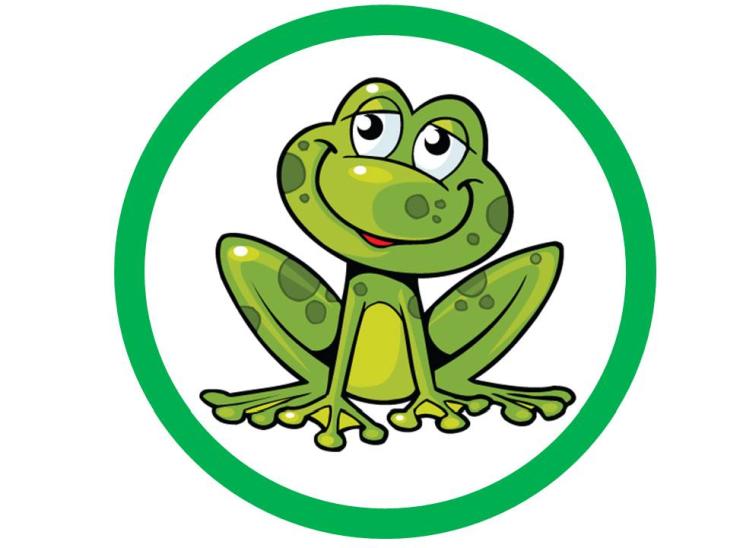 KARTA 4 – WIOSENNE KWIATY – KWIATY Z CEBULI30.03.2020r.Mam nadzieję, że film ZWIASTUNY WIOSNY Wam się podobał, przypomnijmy sobie nazwy niektórych kwiatów: przebiśnieg, krokus, hiacynt, żonkil, tulipan, te kwiaty wyrastają z cebulek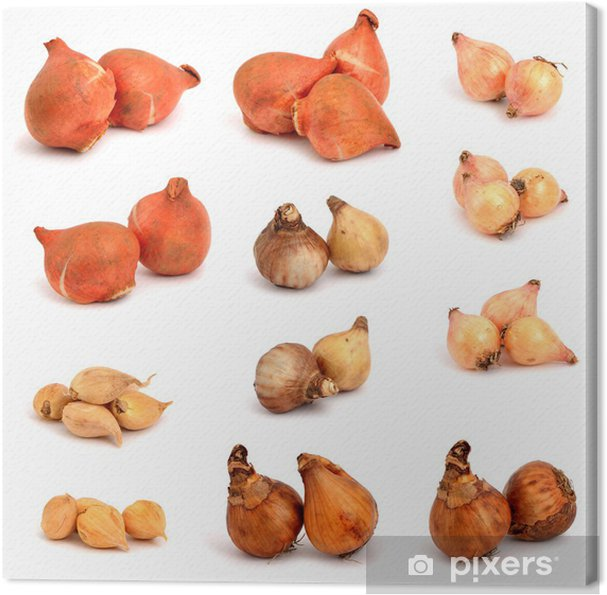 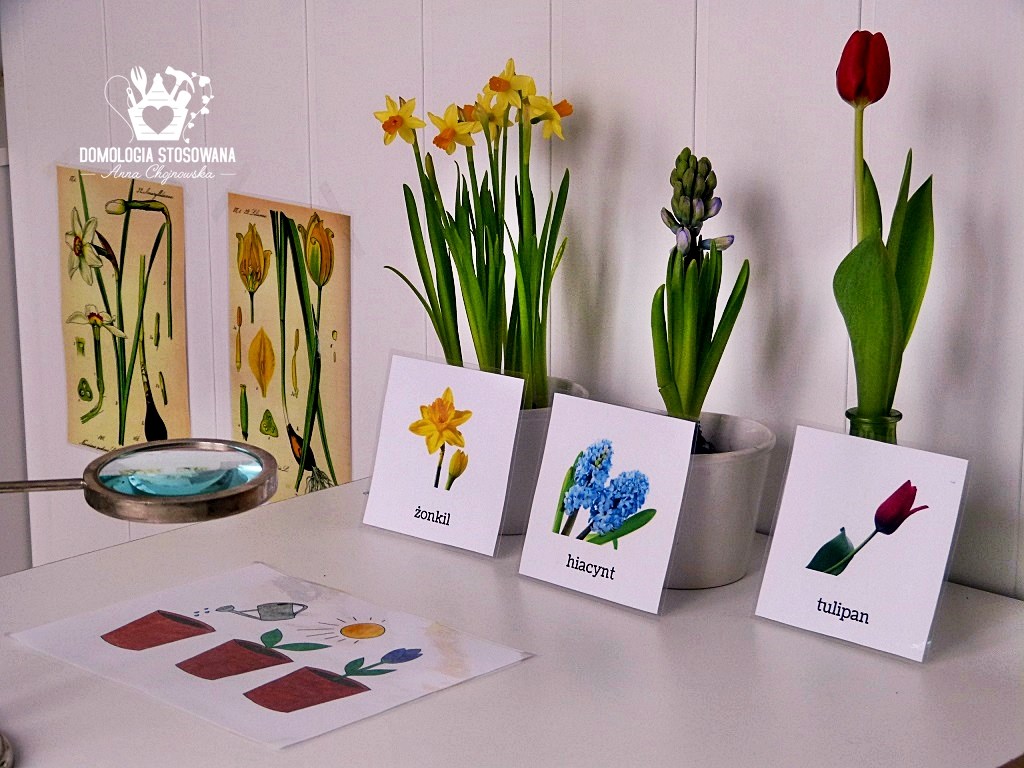 Zapraszam do wysłuchania opowiadania M. Różyckiej „O ŻÓŁTYM TULIPANIE”Opowiem wam historię o cebulce …
Była sobie cebulka, całkiem podobna do tych, które się je, ale mniejsza, cebulka tulipana. Jesienią, kiedy liście na drzewach zaczęły żółknąć cebulka została zakopana w ziemi – tak jak skarb. Cebulka wcale się nie martwiła. Jadła, piła (bo cebulki potrafią jeść i pić pod ziemią), a nawet troszkę urosła: wypuściła od dołu korzonki, a od góry mały rożek, to znaczy kiełek. Potem zrobiło się zimno, na ziemię spadły liście, a jeszcze później śnieg. Cebulka wcale się nie martwiła, tylko zasnęła pod swoją żółto- brązowo- białą kołderką. Spała długo, długo. Pewnego razu coś ją obudziło, cebulka usłyszała lekkie pukanie do drzwi swojego domku.- Puk! Puk! Puk!- Kto tam? – zapytał obudzony ze snu Tulipanek.- To ja, Deszczyk- Chcę wejść do ciebie. Nie bój się, maleńki.   Otwórz.- Nie, nie chcę. Nie otworzę ,  powiedział Tulipanek i odwróciwszy się na drugą stronę, znów smacznie zasnął.Po chwili mały Tulipanek usłyszał znowu pukanie.- Puk! Puk! Puk!- Kto tam?- To ja, Deszcz. Pozwól mi wejść do swego domku.- Nie, nie chcę, abyś mnie zmoczył. Pozwól mi spać spokojnie.Po pewnym czasie Tulipanek znów usłyszał pukanie i cieniutki, miły głosik wyszeptał:- Tulipanku, puść mnie.- Ktoś ty?- Promyk słoneczny, odpowiedział cieniutki głosik.- O, nie potrzebuję cię. Idź sobie.Ale Promyk Słoneczny nie chciał odejść. Po chwili zajrzał do domku tulipanowego przez dziurkę od klucza i zapukał:- Kto tam puka? – zapytał zżółkły ze złości Tulipanek.- To my, Deszcz i Słońce.My chcemy wejść do ciebie.Wtedy Tulipanek pomyślał:„ Ha, muszę jednak otworzyć, bo dwojgu nie dam rady”.- I otworzył.Wtedy Deszcz i Promyk wpadli do domku tulipanowego.Deszcz chwycił przestraszonego Tulipanka za jedną rękę. Promyk Słońca za drugą i unieśli go wysoko, aż pod sam sufit. Mały żółty Tulipanek uderzył główką o sufit swego domku i przebił go…I, o dziwo, znalazł się wśród pięknego ogrodu na zielonej trawce. Była wczesna wiosna. Promyki Słońca padały na główkę Tulipanka.A rano przyszły dzieci i zawołały:- Patrzcie! Pierwszy żółty tulipan zakwitł dzisiaj z rana!Teraz już na pewno będzie wiosna. - W jakiej porze roku  Deszcz i Słońce obudziły cebulkę?- Czy to odpowiednia pora roku dla roślin? Dlaczego?- Drogie dzieci, czy słońce, woda, ziemia są potrzebne roślinie do życia?MASZRUJE WIOSNA - posłuchaj piosenki. Zatańcz do niej najpiękniej jak potrafisz.https://www.youtube.com/watch?v=LFPthrmErcY&list=PLo_XHxymHHYGhhNe9JYTNmz4zeGodWDFw&index=3 WIOSENNE KWIATY - zapraszam Was do pracy plastycznej.Potrzebujemy: kartka A4, kolorowy papier, skrawki kolorowych gazet, kredki, flamastry, nożyczki, klej.Wyczarujcie piękne kwiaty, może to będą stokrotki, krokusy i żółty tulipan z opowiadania,  następnie z zielonego papieru wydzieramy łodygi i listki lub malujemy je flamastrem. Pracę ozdób kredkami według własnego pomysłu. Miej zabawy.Zachęcam do zabawy:ZAKŁADAMY HODOWLĘ ROŚLIN W DOMU- cebula w doniczce z ziemią- cebula w szklanym pojemniku      Prowadzenie obserwacji – szczypiorek wykorzystajmy na wiosenne kanapki.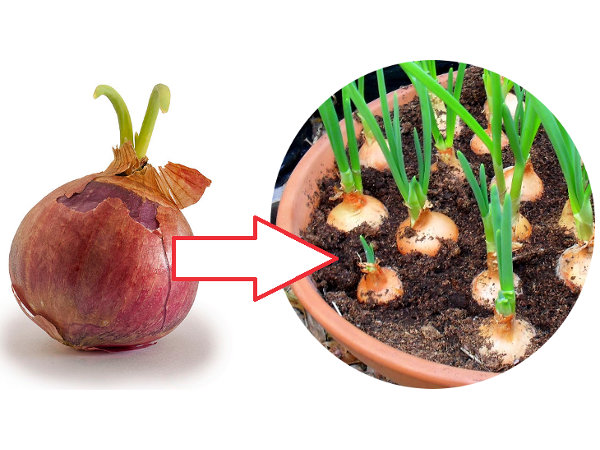 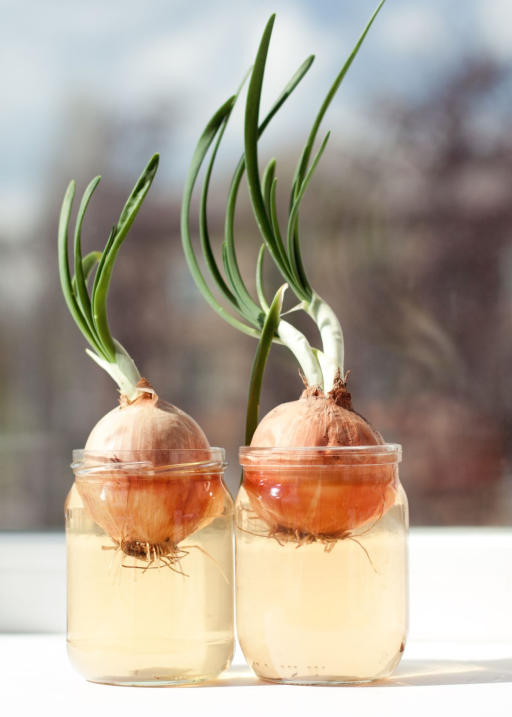 Proszę, pamiętajcie o Kalendarzu pogody, zostały nam jeszcze 2 dni.Zachęcam do utrwalenia piosenki „Marcowe żaby”.Wykonaj kartę pracy.Pozdrawiam Was serdecznie – Ewa Kuś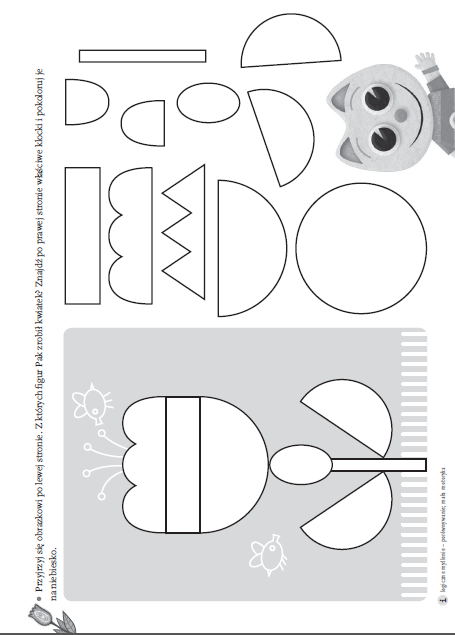 